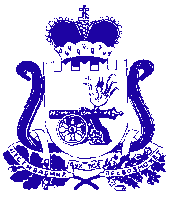                        
АДМИНИСТРАЦИЯ МУНИЦИПАЛЬНОГО ОБРАЗОВАНИЯ«ГЛИНКОВСКИЙ  РАЙОН» СМОЛЕНСКОЙ ОБЛАСТИП О С Т А Н О В Л Е Н И Еот 12 ноября  2018 г.       №  398Администрация муниципального образования «Глинковский  район» Смоленской области п о с т а н о в л я е т:Внести изменения в постановление Администрации муниципального образования «Глинковский район» Смоленской области от 25.07. 2017 г. № 280 Об утверждении Порядка проведения   общественного обсуждения проекта      муниципальной программы «Формирование современной городской среды  на территории Глинковского сельского поселения Глинковского района Смоленской области  на 2018 – 2022 гг.» и Порядка организации деятельности общественной комиссии следующие изменения:Приложение - состав общественной комиссии для организации приема, рассмотрения, оценки предложений заинтересованных лиц на включение в адресный перечень дворовых и общественных территорий проекта программы, а также общественного обсуждения проекта муниципальной программы «Формирование современной городской среды на территории Глинковского сельского поселения Глинковского района Смоленской области  на 2018 – 2022 гг.», проведения комиссионной оценки предложений заинтересованных лиц, осуществления контроля за реализацией муниципальной программы «Формирование современной городской среды на территории Глинковского сельского поселения Глинковского района Смоленской области  на 2018 – 2022 гг.» изложить в новой редакции (приложение).Контроль за исполнением настоящего постановления возложить на заместителя Главы муниципального образования «Глинковский район» Смоленской области Е.В. Кожухова.Составобщественной комиссиидля организации приема, рассмотрения, оценки предложений заинтересованных лиц на включение в адресный перечень дворовых и общественных территорий проекта программы, а также общественного обсуждения проекта муниципальной программы «Формирование современной городской среды на территории Глинковского сельского поселения Глинковского района Смоленской области  на 2018 – 2022 гг.», проведения комиссионной оценки предложений заинтересованных лиц, осуществления контроля за реализацией муниципальной программы «Формирование современной городской среды на территории Глинковского сельского поселения Глинковского района Смоленской области  на 2018 – 2022 гг.»Маленкова Татьяна Александровна          -  депутат Совета депутатов Глинковского                                                                  сельского поселения Глинковского района                                                       Смоленской области;Будаченкова Татьяна Анатольевна            - председатель Общественного совета М.О.                                                                        «Глинковский район» Смоленской области; Богачева Ирина Сергеевна                          - директор МУП «Коммунальщик»                                                                          Глинковского сельского поселения                                                                             Глинковского района Смоленской                                                                          области; о внесений изменений в постановление Администрации муниципального образования «Глинковский район» Смоленской области от 25.07. 2017 г.         № 280Глава  муниципального образования Глинковский район» Смоленской областиМ.З. КалмыковПриложение к постановлению  Администрации муниципального образования «Глинковский район»от _____________2018 г.      № ___ Кожухов Евгений Владимирович Воднева Любовь ПетровнаДонец Юлия Александровна Члены комиссии:Антонов Виталий Валерьевич- заместитель Главы муниципального   образования  «Глинковский район» Смоленской области, председатель комиссии; - председатель общественной организации Глинковского районного Совета ветеранов (пенсионеров) войны, труда, Вооруженных сил и  правоохранительных органов  Глинковского района, заместитель председателя комиссии;-  старший менеджер отдела по ЖКХ, строительству и поселковому хозяйству Администрации муниципального образования «Глинковский район» Смоленской области,  секретарь комиссии;- Глава Глинковского сельского поселения Глинковского района Смоленской области;Будаченкова Ирина Ивановна- главный редактор районной       общественно-политической газеты «Глинковский вестник»;Бетремеева Людмила Алексеевна- начальник отдела по образованию Администрации муниципального образования «Глинковский район» Смоленской области